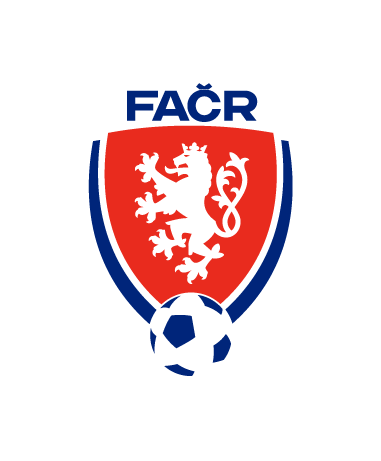 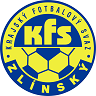  Krajský fotbalový svaz Zlín                    Komise rozhodčích                             Hradská 854 Zlín 76001Zápis z komise rozhodčích č. 8–2021/2022čas a místo konání: 7.6. 2022 16:00 sídlo KFS ZlínPřítomni: Volek Stanislav, Lysák Václav, Vlčnovský Zbyněk, , Prokop Jan Ogrodník VlastimilOmluven: Straka MartinHosté: xxx1. Zahájení, info předsedy KRPředseda KR zahájil jednání a členy KR seznámil s děním na KFS.2. Protest FK PřílukyKR se zabývala protestem FK Příluky (R Nuc). KR na základě zjištěných skutečností považuje protest jako nedůvodný. Předseda KR vypracuje v tomto duchu podklady pro řídící orgán soutěže.3. Delegace 26. a 14. koloKR se zabývala delegací na „riziková“ utkání 23. a 14.kola. Připomínky a dohodnuté delegace zapracuje OÚ do delegací 26. kola. Delegace na 14. kolo bude provedena po odehraném předposledním hraném kole s ohledem na výsledky a případná nařízení jednotného času ze strany STK.4. Doplnění listiny KR KFS     Předseda KR odešle na jednotlivé OFS žádost o doplnění listiny R KFS. Termín pro doručení jmen případných adeptů je stanoven do 30.6.2022.5. Doplnění R a DFA ŘKMKR rozhodla na jménem R a DFA pro doplnění soutěží ŘKMRozhodčí Jílková a Prokůpek – kmenově                Pavlica a Zelený – meziskupina ŘKM-KFSDFA KrajčaPředseda zašle KR ŘKM. 6. Letní seminář R Letní seminář se uskuteční 5.8. 2022 v Holešově (fyzičky), test z PF přes aplikaci e-vzdělávání FAČR 2.-4.8.2022.Pozvánky budou rozhodčím zaslány z dostatečným předstihemDalší jednání KR se uskuteční v rámci semináře, Zapsal: Zbyněk Vlčnovský 		           Kontroloval: Volek Stanislav – předseda KR